Приложение № 1 к закупочной документацииУТВЕРЖДАЮ:Директор НТ МУП «Горэнерго-НТ»                                           ________________ В.Ф. Свахин  «16» июля 2019 г.ТЕХНИЧЕСКОЕ ЗАДАНИЕна поставку теплоизоляционных материалов для нужд НТ МУП «Горэнерго-НТ»Требования к наименованию параметрам, техническим характеристикам и количеству поставляемого товараТребования к безопасности, качеству, и функциональным характеристикам поставляемого товара.Поставляемый товар должен быть новым (товаром, который не был в употреблении, в том числе, который не был восстановлен), не ранее 2019 года выпуска, а также товар не должен быть обременен правами третьих лиц. Товар не должен иметь механических и других повреждений, трещин, разрывов, складок и иных дефектов материала. Не допускается поставка товара, имеющей следы загрязнения, и эксплуатации. Товар не должен представлять опасности для жизни и здоровья граждан. Технические требования, показатели качества, механические и функциональные свойства, а также размеры и предельные отклонения размеров должны соответствовать требованиям ГОСТ 32314-2012 Изделия из минеральной ваты теплоизоляционные промышленного производства, применяемые в строительстве. Общие технические условия и ГОСТ 30547-97 Материалы рулонные кровельные и гидроизоляционные. Общие технические условия.Качество Товара должно подтверждаться сертификатом соответствия, выданным заводом-производителем и паспортом качества Товара. Параметры и маркировка на Товаре обязательно должны соответствовать данным, отображенным в предоставляемых документах.Требования к упаковке и отгрузке товара. Способы и виды упаковки должны обеспечивать сохранность изделий и безопасность выполнения погрузочно-разгрузочных операций. Поставщик обеспечивает сохранность товара от всякого рода повреждений на весь период доставки от Поставщика до Заказчика.На каждый рулон материала должна быть нанесена маркировка. Маркировка должна содержать: наименование предприятия-изготовителя или его товарный знак; наименование материала и номер нормативного документа на конкретный вид материала; размеры  и общее количество в рулоне. Требования к предоставляемым документам.В день поставки Поставщик одновременно с Товаром должен передать Заказчику сопроводительные документы на Товар на русском языке или предоставить их нотариально заверенный перевод:-  обязательно наличие сертификата соответствия, сертификата пожарной безопасности- технические паспорта производителя Товара на русском языке для подтверждения соответствия поставляемого Товара характеристикам;- документы подтверждающие соответствие ГОСТ, и другим показателям качества данных товаров, указанным в Техническом задании; - сертификаты (в случае обязательной сертификации товаров), деклараций о соответствии (в случае добровольного декларирования);- товарную/товарно-транспортную накладную или универсальный передаточный документ (УПД);- Акт приема-передачи Товара.Требования к предоставлению гарантии.На Товар предоставляется гарантия Поставщика – не менее 12 (двенадцати) месяцев с момента передачи Товара Заказчику, но не менее гарантийного срока, установленного производителем соответствующего Товара. Гарантийные обязательства должны распространяться на весь объем поставляемого по настоящему Договору Товара.Под гарантией понимается устранение Поставщиком своими силами и за свой счет допущенных по его вине недостатков, выявленных после приемки Товара.6.  Место поставкиСвердловская область, г. Нижний Тагил, Крупской, д. 5 (База механизации НТ МУП «Горэнерго- НТ»).7. Дни и время поставок В рабочие дни (кроме субботы, воскресенья и праздничных дней, которые официально считаются выходными в РФ) с 8:00 до 16:00 (время местное).8.  Срок поставки В течение 14 (четырнадцати) календарных дней с даты заключения                                                                                                                                                                                                                                                                                                                                                                                                                                                                             Договора. 9.  Требования к результатам работы Товар должен быть поставлен в указанный срок в полном объеме и с соблюдением всех требований Технического задания.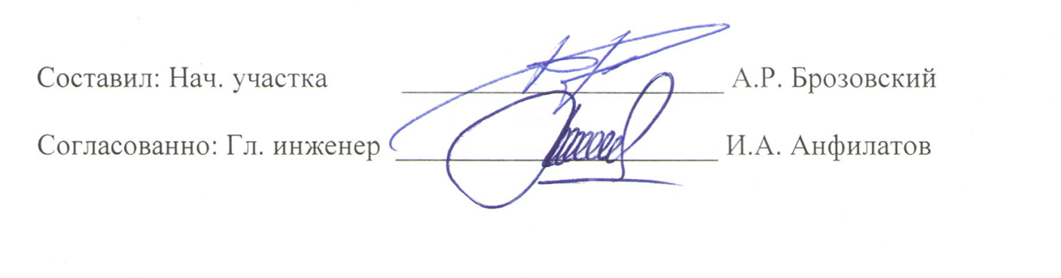  №, п/п.Наименование поставляемого товараНаименование параметра,       требуемые характеристикиСтепень конкретностиЗначениеКоличество1Маты теплоизоляционныеМинераловатный утеплительСоответствиеда300 м31Маты теплоизоляционныеДлина, ммКонкретное значениене менее 6800300 м31Маты теплоизоляционныеШирина, ммКонкретное значениене менее 1200 не более 1220300 м31Маты теплоизоляционныеТолщина, ммТочное значение50300 м31Маты теплоизоляционныеПлотность, кг/м³Конкретное значениене менее 11300 м31Маты теплоизоляционныеТеплопроводность λ10, Вт/м*К по ГОСТ 7076-99Конкретное значениене более 0,040300 м31Маты теплоизоляционныеТеплопроводность λА, Вт/м*ККонкретное значениене более 0,044300 м31Маты теплоизоляционныеТеплопроводность λБ, Вт/м*ККонкретное значениене более 0,046300 м31Маты теплоизоляционныеТеплопроводность λ125, Вт/м*Кпо ГОСТ 7076-99Конкретное значениене более 0,075300 м31Маты теплоизоляционныеГорючесть ГОСТ 30244-96СоответствиеНГ300 м31Маты теплоизоляционныеКласс пожарной опасностиСоответствиеКМ0300 м31Маты теплоизоляционныеТемпература примененияДиапазонное значениеот -60 ˚С до +250 ˚С300 м31Маты теплоизоляционныеВодопоглощение при кратковременном и частичном погружении за 24 часа, кг/м2Конкретное значениене более 1300 м32Гидроизоляционная плёнкаМатериал гидро-пароизоляционный повышенной прочностиСоответствиеда6000 м22Гидроизоляционная плёнкаУФ-стабильность, месяцКонкретное значениене менее 36000 м22Гидроизоляционная плёнкаМаксимальная сила растяжения в прод./попер. направлении, Н/50 мм по  ГОСТ 31899-2-2011Конкретное значениене более 800/7006000 м22Гидроизоляционная плёнкаТемпературный диапазон примененияДиапазонное значениеот -60º Сдо + 80º С6000 м22Гидроизоляционная плёнкаВодоупорность мм. вод. ст., по  ГОСТ 3816-81Соответствиене менее 12006000 м22Гидроизоляционная плёнкаПаропроницаемостьСоответствиепаронепроницаем6000 м2